St. STEPHEN’S SUMMER DAY CAMP YOUTH VOLUNTEER FORMMEDICAL RELEASE FORM I ______________________________________________________________give permission to the Staff at the Ukrainian Byzantine Summer Day Camp, being held at St. Stephen Protomartyr Ukrainian Catholic Church's Cultural Centre, to provide first aid to my child __________________________________________________if at all necessary. Likewise, in the situation that my child should require immediate medical care due to an injury I give permission to the Camp to transport my child to the Alberta Children's Hospital. ___________________________________Print Name ___________________________________Sign Name ___________________________________Please print Relationship to the Child (parent, official guardian) ___________________________________Date ___________________________________Telephone number (home and cell phone) __________________________________________________________St. Stephen Protomartyr Ukrainian Catholic Church Summer Day Camp Waiver I ___________________________________________________________________ absolve St. Stephen Protomartyr Ukrainian Catholic Church Summer Day Camp of any liabilities that have occurred to me or my children while they are attending and participating in the Camp. ___________________________________Signature ___________________________________Date 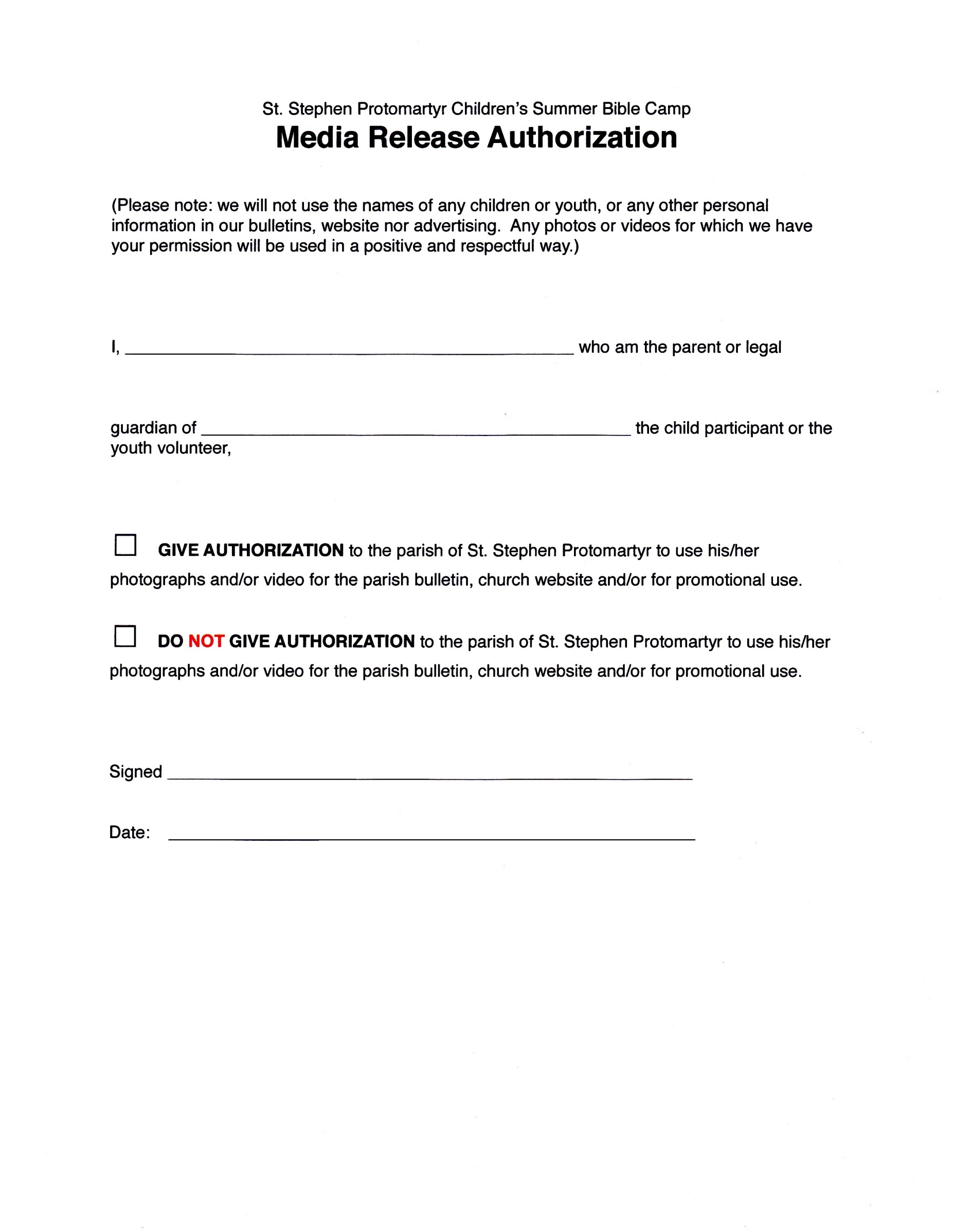 